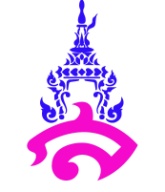 แผนการจัดการเรียนรู้ที่ ๓หน่วยการเรียนรู้ที่  ๓                                                               เรื่อง กรด-เบสชื่อรายวิชา     เคมี๓ (ว ๓๒๒๒๑)		             กลุ่มสาระการเรียนรู้    วิทยาศาสตร์       	ชั้น  มัธยมศึกษาปีที่ ๕		ภาคเรียนที่   ๑		ปีการศึกษา ๒๕๖๔		เวลา     ๒๙   ชั่วโมงผู้สอน อาจารย์ยุทธนา รัตนสุวรรณ			            			       	    ผลการเรียนรู้๑๑.	บอกสมบัติ  ประโยชน์ และโทษกัมมันตรังสี      และเขียนสมการเคมีแสดงการเกิดปฏิกิริยานิวเคลียร์๑๒.	บอกเหตุผลที่แสดงว่ามีแรงยึดเหนี่ยวระหว่างอะตอมในโมเลกุลตารางธาตุจุดประสงค์การเรียนรู้	1)  นักเรียนมีความเข้าใจการเกิดธาตุกัมมันตรังสี	2)   สามารถเขียนสมการการแผ่รังสีของธาตุได้	3)   สามารถคำนวณหาครึ่งชีวิตของธาตุกัมมันรังสีได้	4)   อธิบายถึงปฏิกิริยาฟิวชันและฟิสชันได้ สาระการเรียนรู้/ความรู้กรด-เบสElectrolyte Solutionสารที่เมื่อละลายในน้ำจะนำไฟฟ้าได้ เนื่องจากมีไอออนซึ่งเป็นไอออนบวกและไอออนลบเคลื่อนที่อยู่ในสารละลาย สารละลายอิเล็กโทรไลต์นี้อาจเป็นสารละลายกรด เบสหรือเกลือ ก็ได้ ตัวอย่างเช่น สารละลายกรดไฮโดรคลอริก (HCl) สารละลายโซเดียมไฮดรอกไซด์ (NaOH) และสารละลายของเกลือ KNO3Non Electrolyte Solutionสารละลายที่ไม่นำไฟฟ้าเพราะตัวถูกละลายไม่สามารถแตกตัวเป็นไอออนในตัวทำละลายได้ เช่น สารละลายน้ำตาลกูลโคส, น้ำบริสุทธิ์, แอลกอฮอล์สารอิเล็กโทรไลต์แก่ (Strong electrolyte)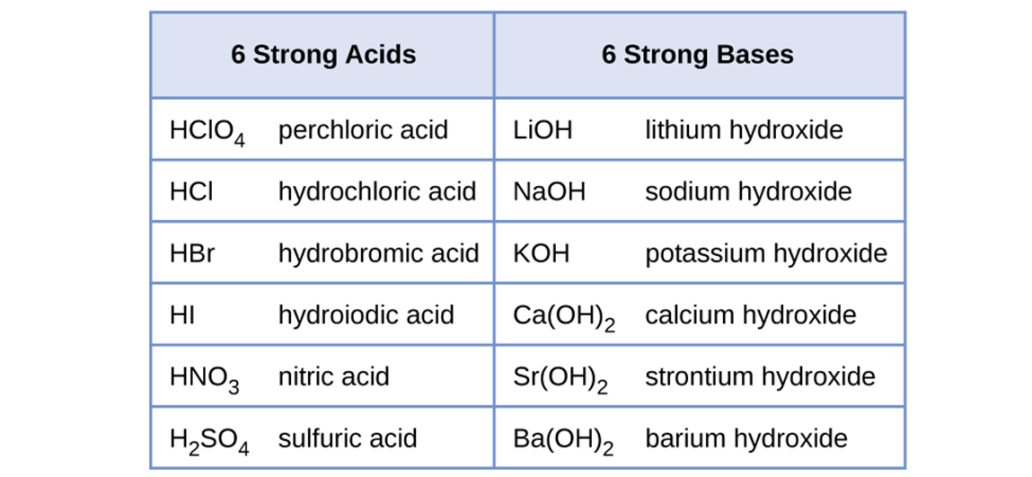 สารอิเล็กโทรไลต์อ่อน (weak electrolyte)สารอิเล็กโทรไลต์ที่แตกตัวให้ไอออนได้น้อยหรือแตกตัวได้ไม่หมดในสารละลายเจือจาง (<5%)โดยมีส่วนใหญ่ยังคงอยู่เป็นโมเลกุล จึงนำไฟฟ้าได้น้อยได้แก่กรดอ่อน เบสอ่อนการแตกตัวของกรดแก่และเบสแก่ การแตกตัวของกรดแก่และเบสแก่ จะแตกตัวได้หมด 100% เป็นไอออนได้หมดในตัวทำละลายซึ่งส่วนใหญ่เป็นน้ำ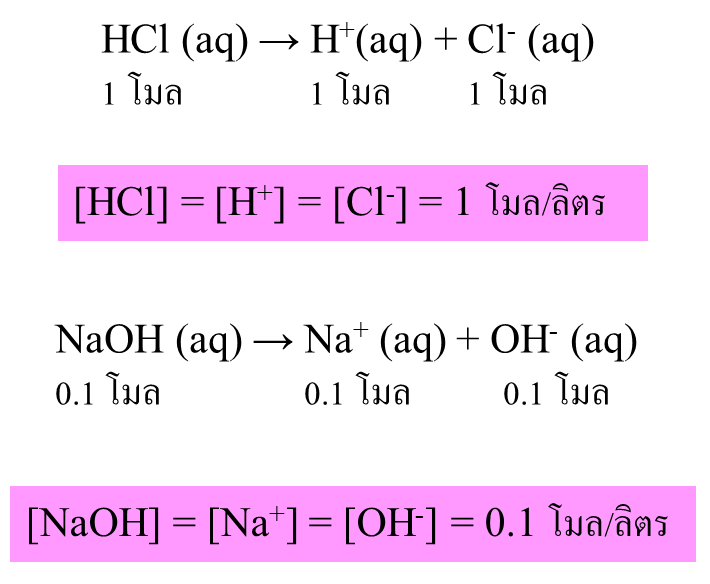 การแตกตัวของกรดอ่อนสารละลายกรดอ่อน เช่น กรดอะซีติก (CH3COOH) เมื่อละลายน้ำ จะนำไฟฟ้าได้ไม่ดี ทั้งนี้ เพราะกรดอะซีติกแตกตัวเป็นไอออนได้เพียงบางส่วน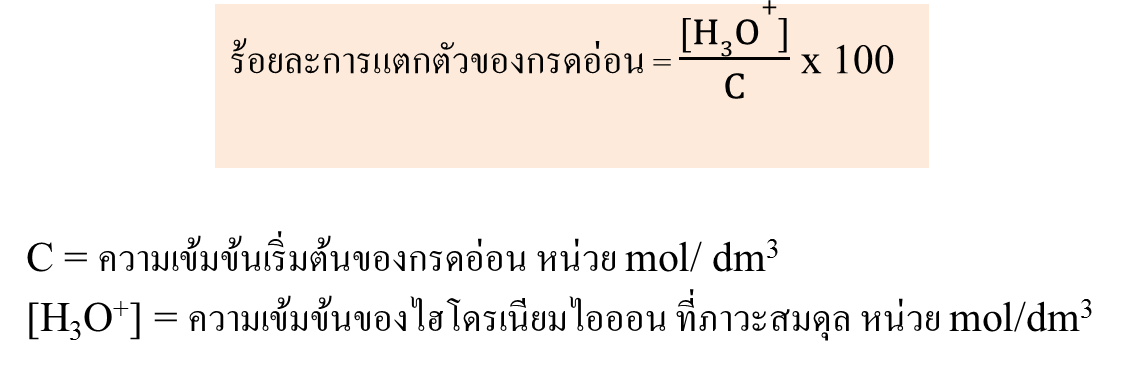 ทักษะ / กระบวนการ	๑. การอภิปราย	๒. การจำแนก	๓. การสืบค้นข้อมูล	๔. การนำความรู้ไปใช้ในชีวิตประจำวันคุณลักษณะอันพึงประสงค์	๑. มุ่งมั่นในการทำงาน	๒.ซื่อสัตย์ สุจริตสมรรถนะสำคัญของผู้เรียน 	๑. ความสามารถในการใช้เทคโนโลยีกิจกรรมพัฒนาผู้เรียน		ขั้นกระตุ้นความสนใจเปิดประตูสู่การเรียนรู้ (engagement)- สร้างและกระตุ้นความสนใจ เพื่อเตรียมความพร้อมในการเรียนโดยการตั้งคำถามตามเนื้อหาสาระในแต่ละคาบ ทั้งนี้เพื่อกระตุ้นให้นักเรียนสามารถเตรียมบทเรียนและเป็นการเปิดประตูสู่การเรียนรู้ (engagement) ที่ผู้เรียนจะสามารถแสวงหาและสร้างองค์ความรู้ขึ้นมาเองได้อีกทางหนึ่งขั้นสำรวจและค้นหา (exploration)- ใช้กิจกรรมการสำรวจ (exploration) การทดลอง การสำรวจ การสืบค้นด้วยวิธีการทางวิทยาศาสตร์ โดยเทคนิคการเรียนรู้จะดำเนินการโดยผู้เรียนเอง จากสื่อต่างๆ เช่น หนังสือสิ่งพิมพ์ internet ใบงานใบความรู้ โดยครูมีหน้าที่คอแนะนำขั้นการอธิบายและลงข้อสรุป (explanation)-นำความรู้ที่ได้จากขั้นตอนที่ ๑ และ ๒ จากกิจกรรมการทดลอง เมื่อมีข้อมูล ข้อสนเทศเพียงพอมาวิเคราะห์ แปรผล สรุปผล และนำเสนอผลที่ได้ในรูปแบบต่างๆ เพื่อสนับสนุนสมมติฐานที่ตั้งไว้ โต้แย้งกับสมมติฐานที่ตั้งไว้ เพื่อกระตุ้นให้เกิดการเรียนรู้และสร้างองค์ความรู้ต่อไปได้ขั้นขยายความรู้ (elaboration)-นำความรู้ที่สร้างขึ้นมาเชื่อมโยงความรู้เดิม เพิ่มเติมความรู้ใหม่ให้กว้างขวางขึ้น นักเรียนมีโอกาสปรับแนวคิดหลักของตนให้สอดคล้องและสัมพันธ์กับแนวคิดทางวิทยาศาสตร์ที่เป็นสากล โดยไม่คลาดเคลื่อนจากข้อเท็จจริงขั้นประเมินผล (evaluation)-ครูเปิดโอกาสให้นักเรียนได้ตรวจสอบแนวคิดหลักของตนเองที่ได้เรียนรู้มาแล้ว โดยอาจประเมินผลด้วยตนเองด้วยแบบประเมินต่างๆ ว่าสอดคล้องมีความถูกต้องและสอดคล้องหรือไม่ โดยข้อสรุปจะนำไปใช้ในการศึกษาขั้นต่อไป รวมทั้งการประเมินของครูผู้สอนด้วยแบบทดสอบและแบบประเมินที่เตรียมไว้ในแต่ละคาบเรียนสื่อและแหล่งการเรียนรู้/สื่อ	๑. ใบความรู้ เรื่อง กรด-เบส	๒.  Power point เรื่อง กรด-เบสแหล่งเรียนรู้		๑. หนังสือเรียนเพิ่มเติม เคมี ม.๔-๖ เล่ม ๓ (สสวท)	๒. ห้องสมุด	๓. อินเตอร์เน็ตการวัดและการประเมินผลบันทึกหลังสอนผลการสอน............................................................................................................................................................................................................................................................................................................................................................................................ปัญหา/อุปสรรค ............................................................................................................................................................................................................................................................................................................................................................................................ข้อเสนอแนะ/วิธีแก้ไข............................................................................................................................................................................................................................................................................................................................................................................................						 ลงชื่อ ..................................................................... 							  ( นายยุทธนา รัตนสุวรรณ )ความเห็นของรองผู้อำนวยการโรงเรียนฝ่ายวิชาการ	.................................................................................................................................................................................							      ลงชื่อ ..................................................................... 							                   (......................................................)							                  รองผู้อำนวยการโรงเรียนฝ่ายวิชาการหน่วยการเรียนรู้ที่สาระสำคัญชื่อหน่วยการเรียนรู้เวลา(ชั่วโมง)น้ำหนักคะแนน๓สมบัติสารละลายอิเล็กโทรไลต์  และประเภทของอิเล็กโทรไลต์ทฤษฎีกรด – เบส ของอาร์เรเนียส  ทฤษฎีกรด – เบส ของเบรินสเตต – ลาวรีทฤษฎีกรด – เบส  ของลิวอิสการแตกตัวของกรดแก่การแตกตัวของเบสแก่การแตกตัวของกรดอ่อน  การแตกตัวของเบสอ่อนค่าคงที่สมดุลของน้ำ  คำนวณค่า pH ของสารละลายความสำคัญของสารละลายกรด – เบส ในสิ่งมีชีวิตและในชีวิตประจำวันการเกิดปฏิกิริยาระหว่างสารละลายกรดกับสารละลายเบส  ปฏิกิริยาการสะเทิน  และการหาจุดยุติปฏิกิริยาสะเทินอินดิเคเตอร์ความหมายของปฏิกิริยาไฮโดรลิซิส  การทำงานของบัฟเฟอร์กรด-เบส๒๑๑๑๒๒๒๒๒๒๒๒๒๒๒๒๓๐เป้าหมายเครื่องมือวัดเกณฑ์การประเมินคุณลักษณะมุ่งมั่นในการทำงานซื่อสัตย์ สุจริต- ใบงาน กรด-เบส- ความถูกต้อง- ความครบถ้วนของเนื้อหา-การทำงานด้วยตนเองสมรรถนะสำคัญของผู้เรียน ความสามารถในการใช้เทคโนโลยี-การเข้าใช้ระบบ google classroom-นักเรียนสามารถส่งงานผ่าน google classroom ด้วยตนเอง